Приложение № 3 Финансовая отчетность Эмитента 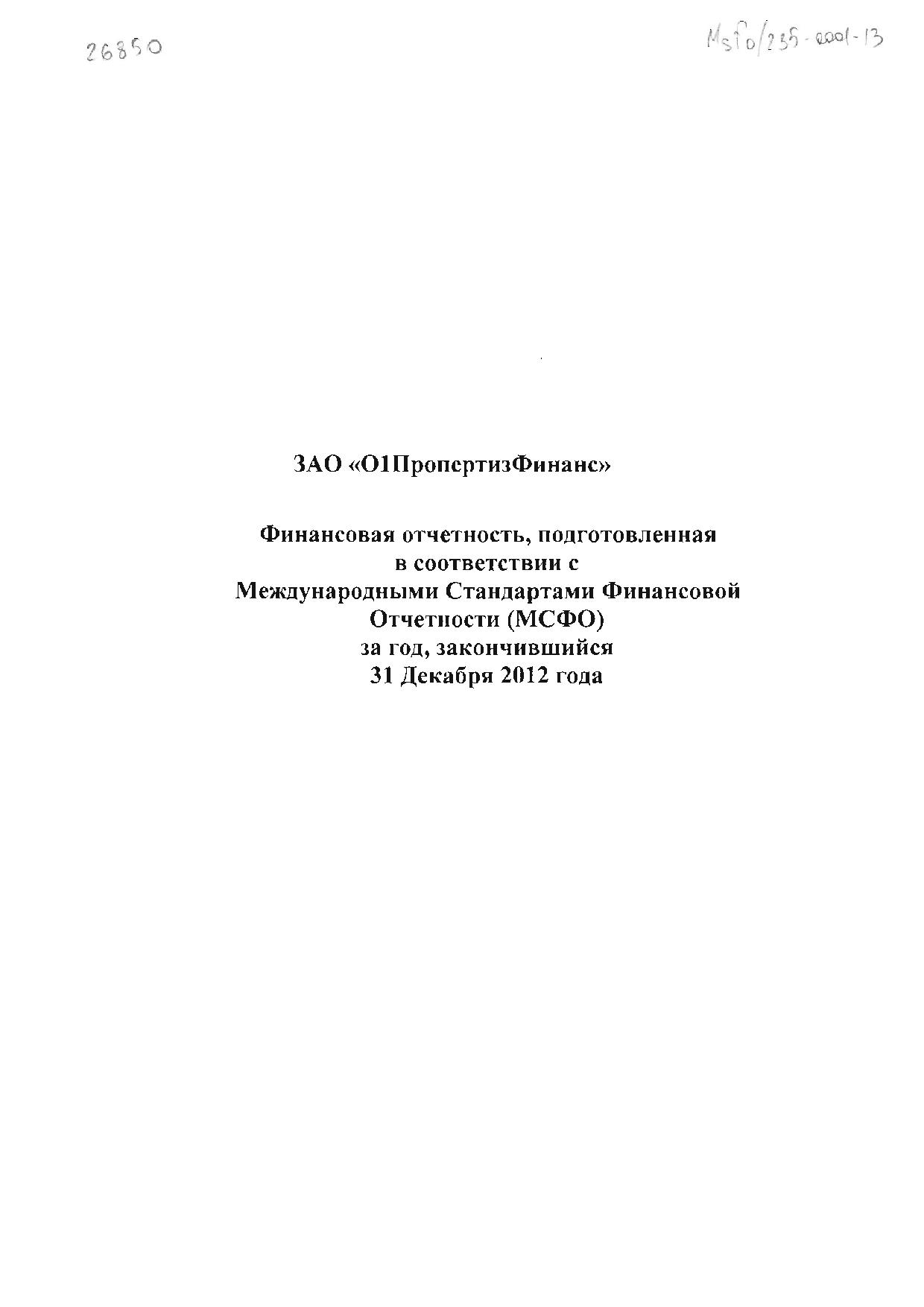 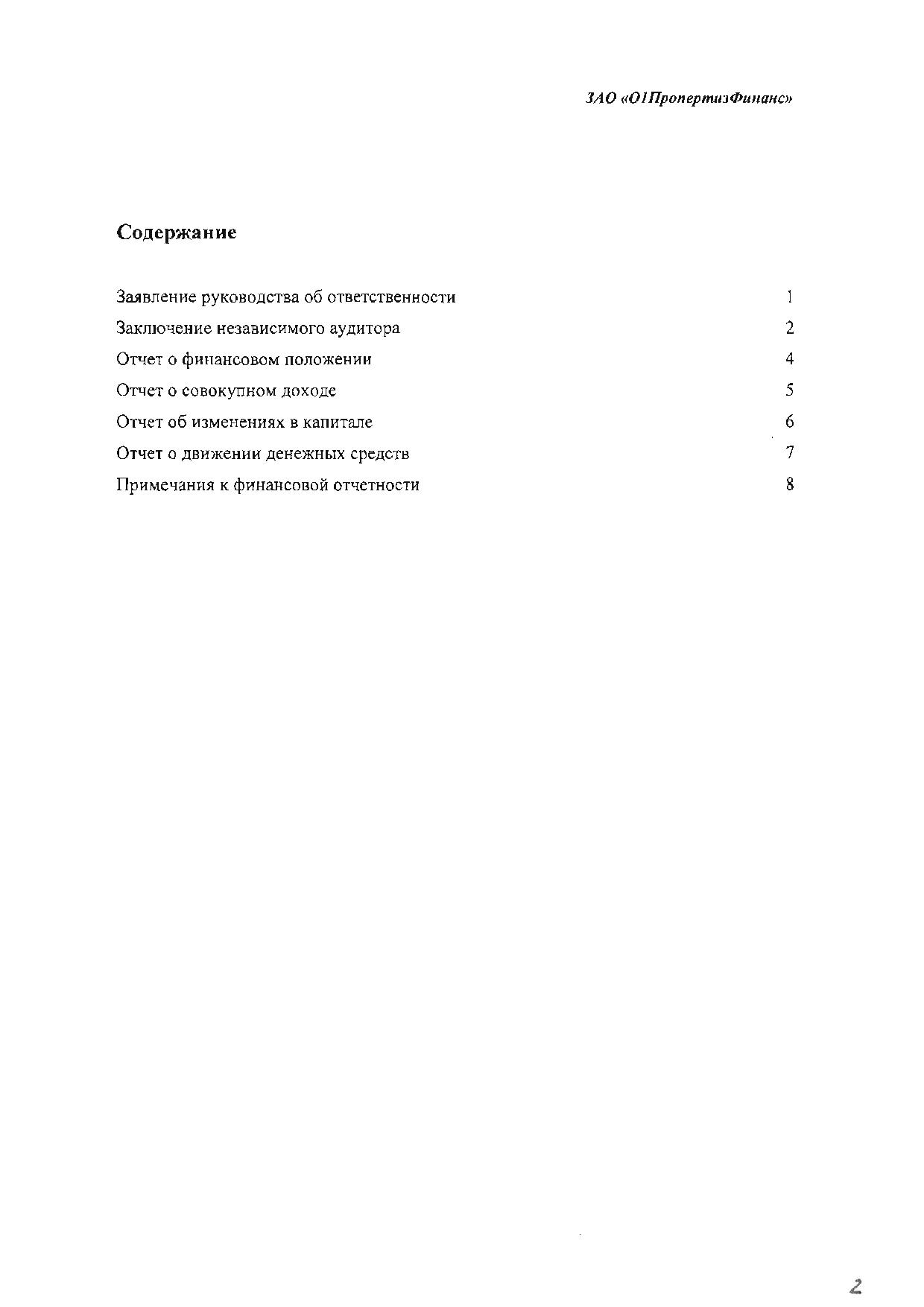 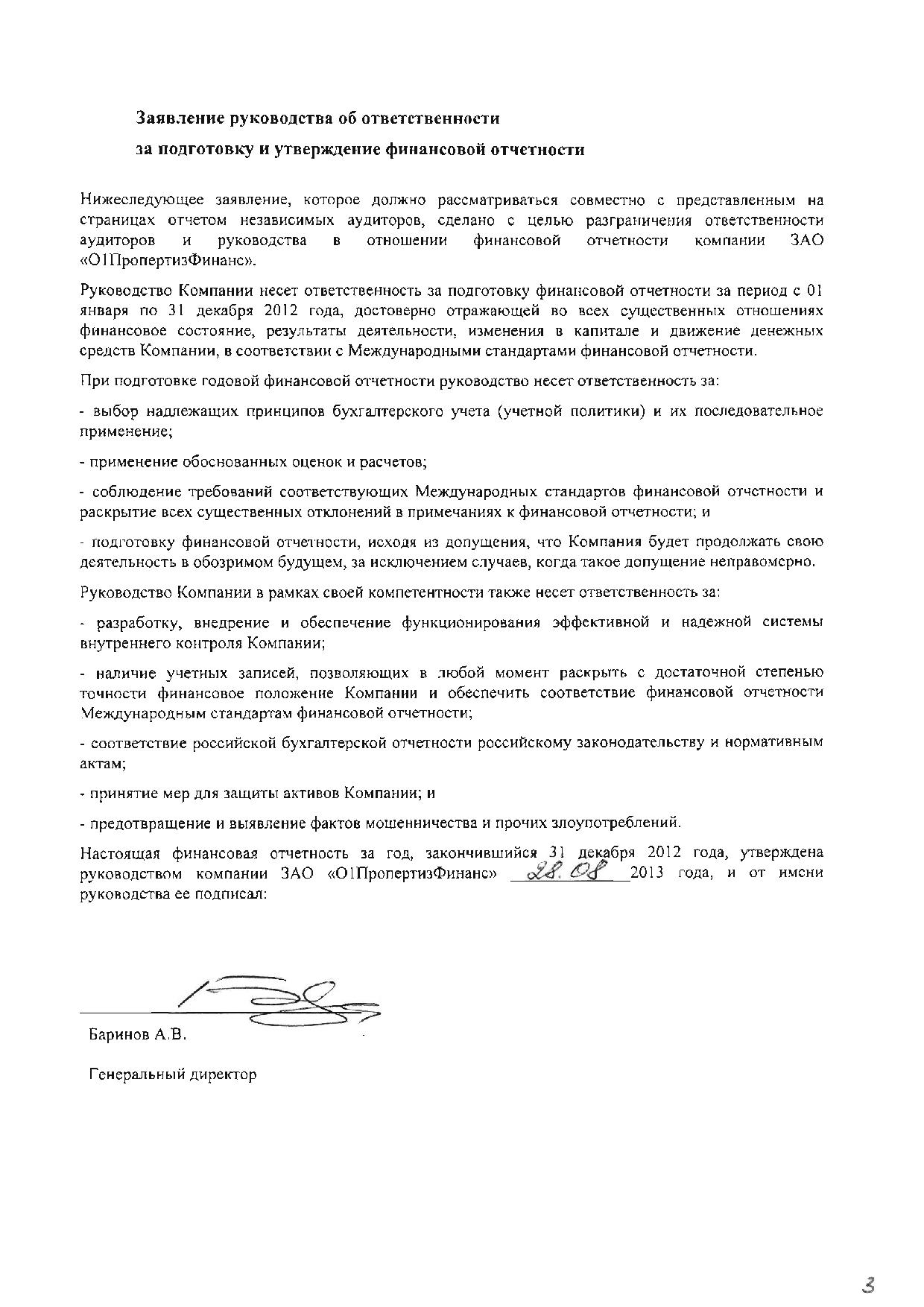 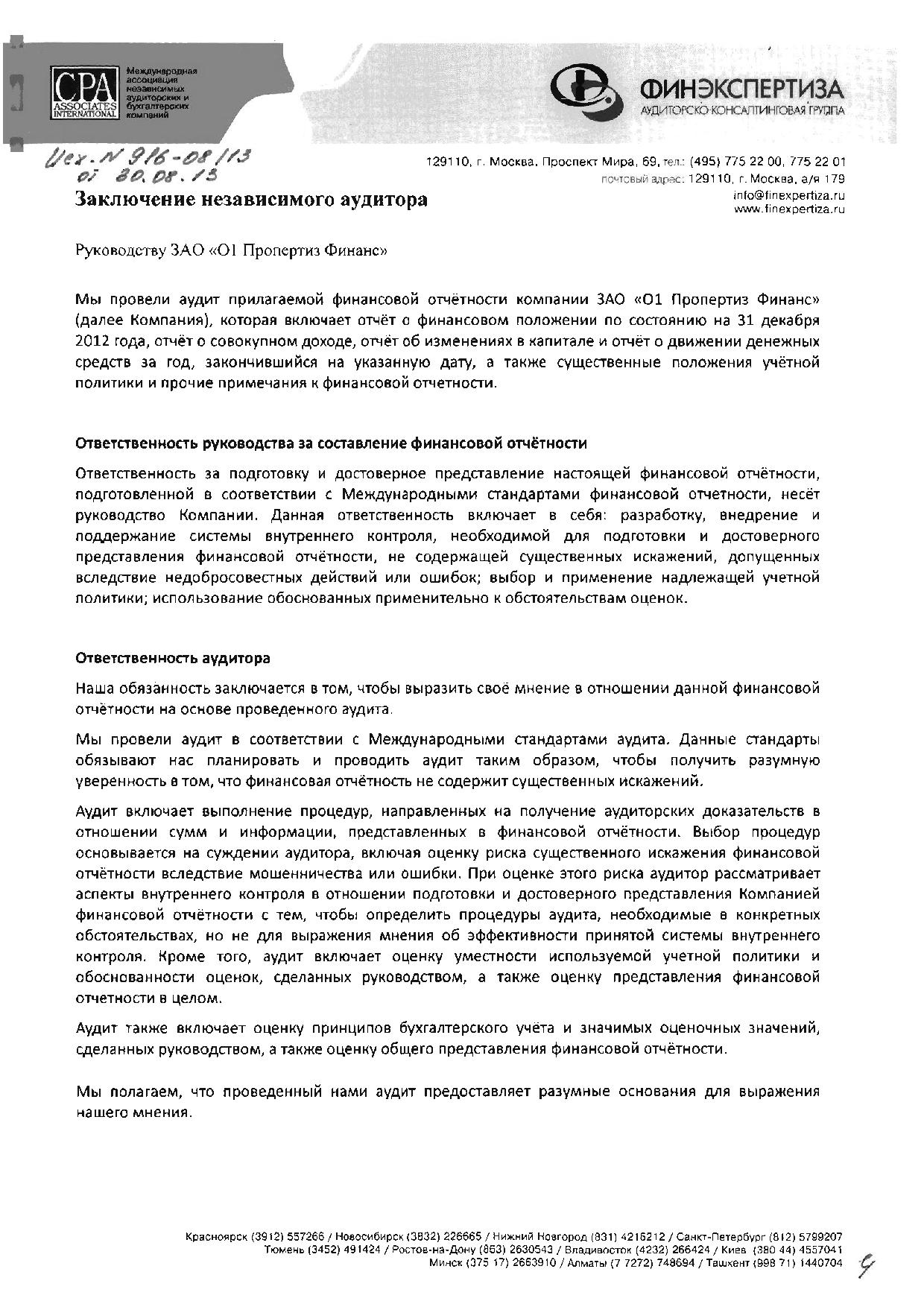 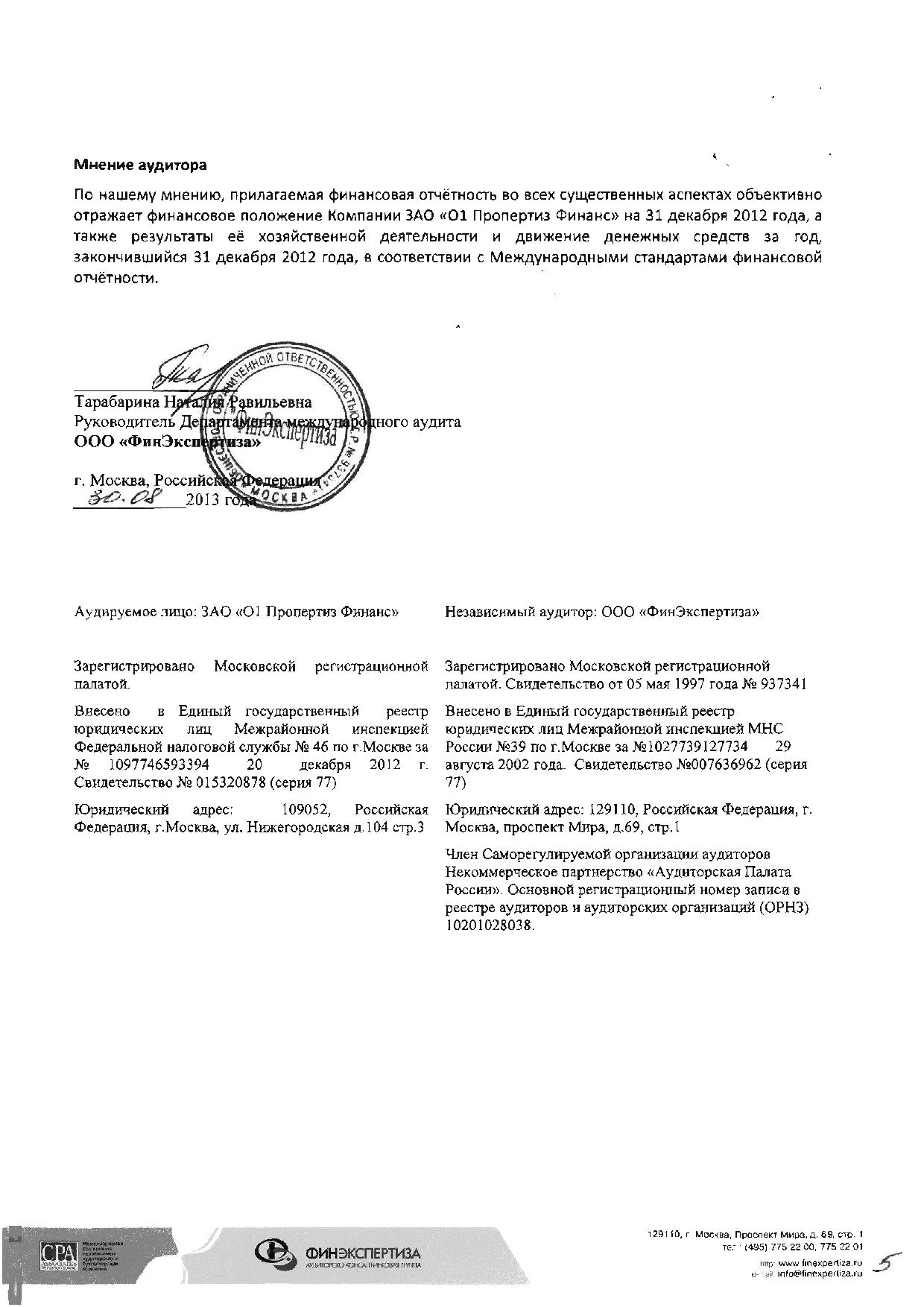 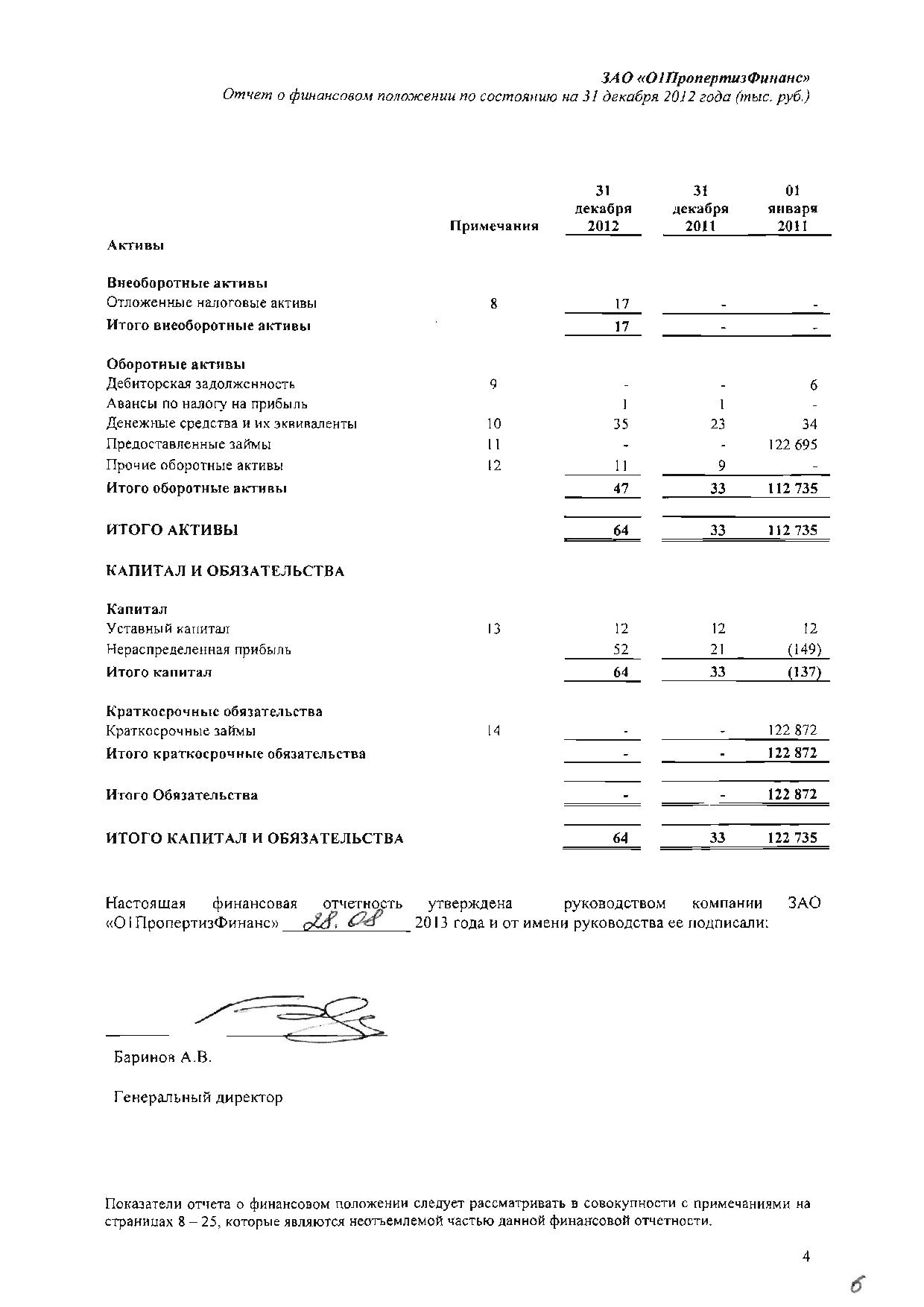 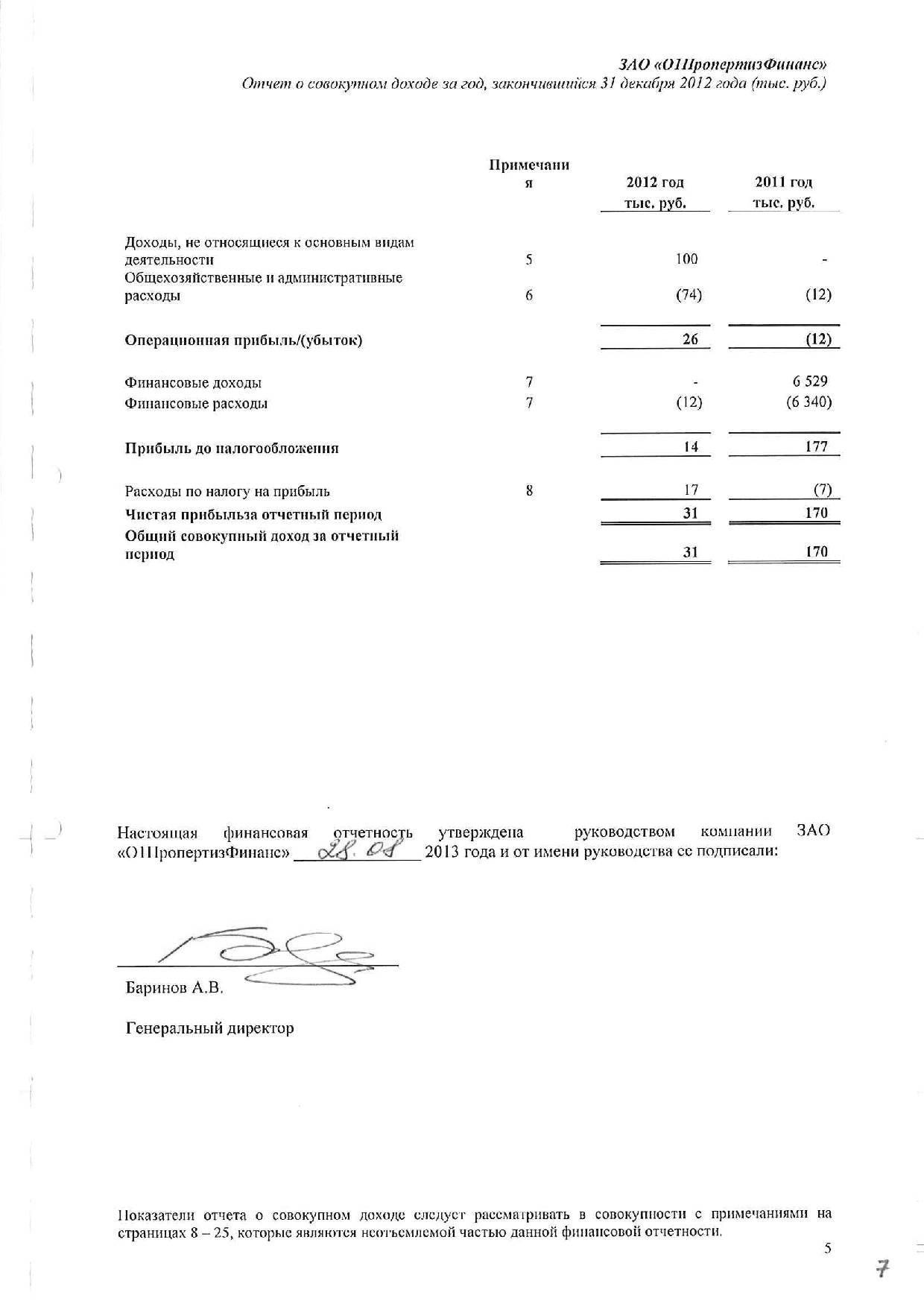 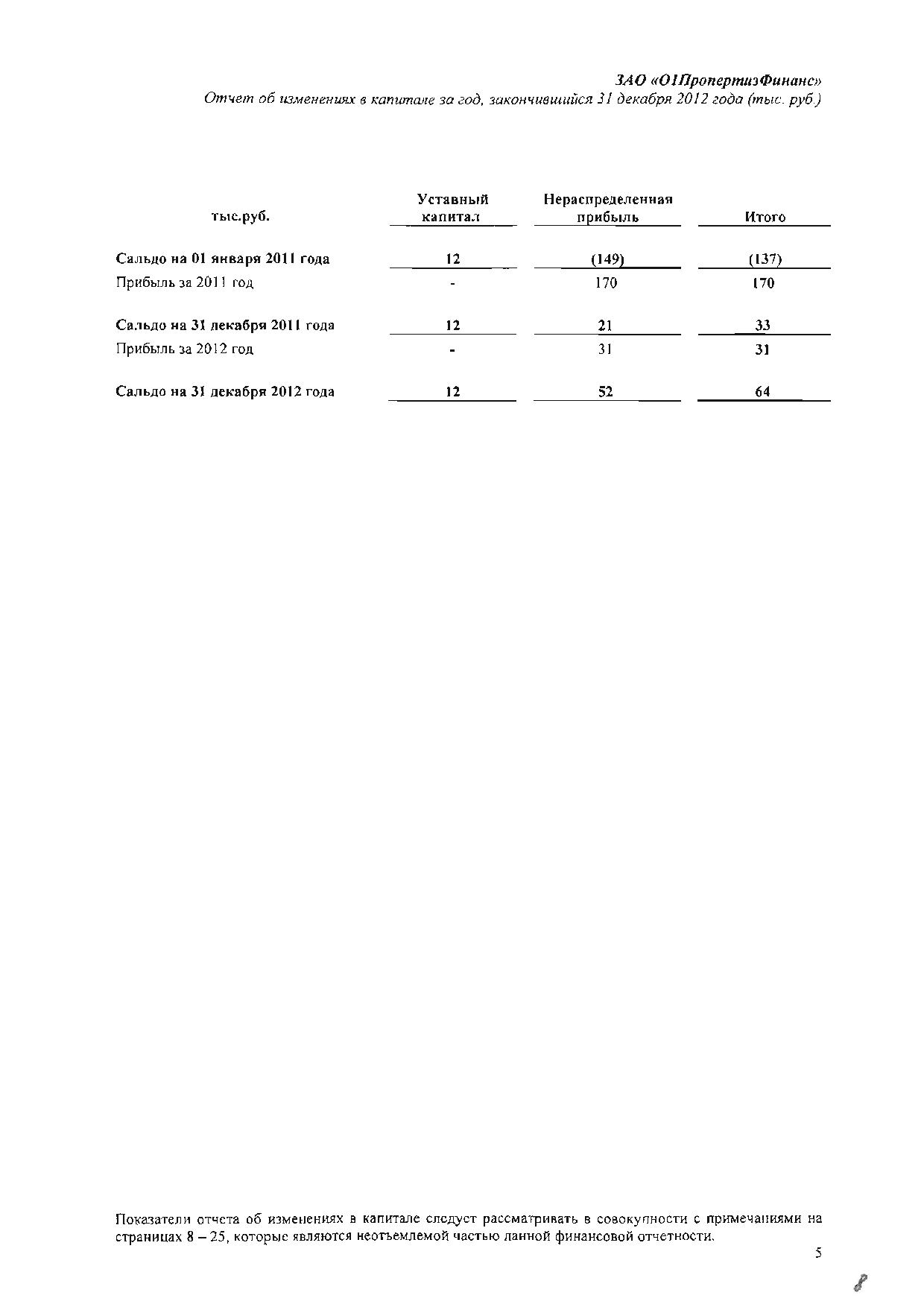 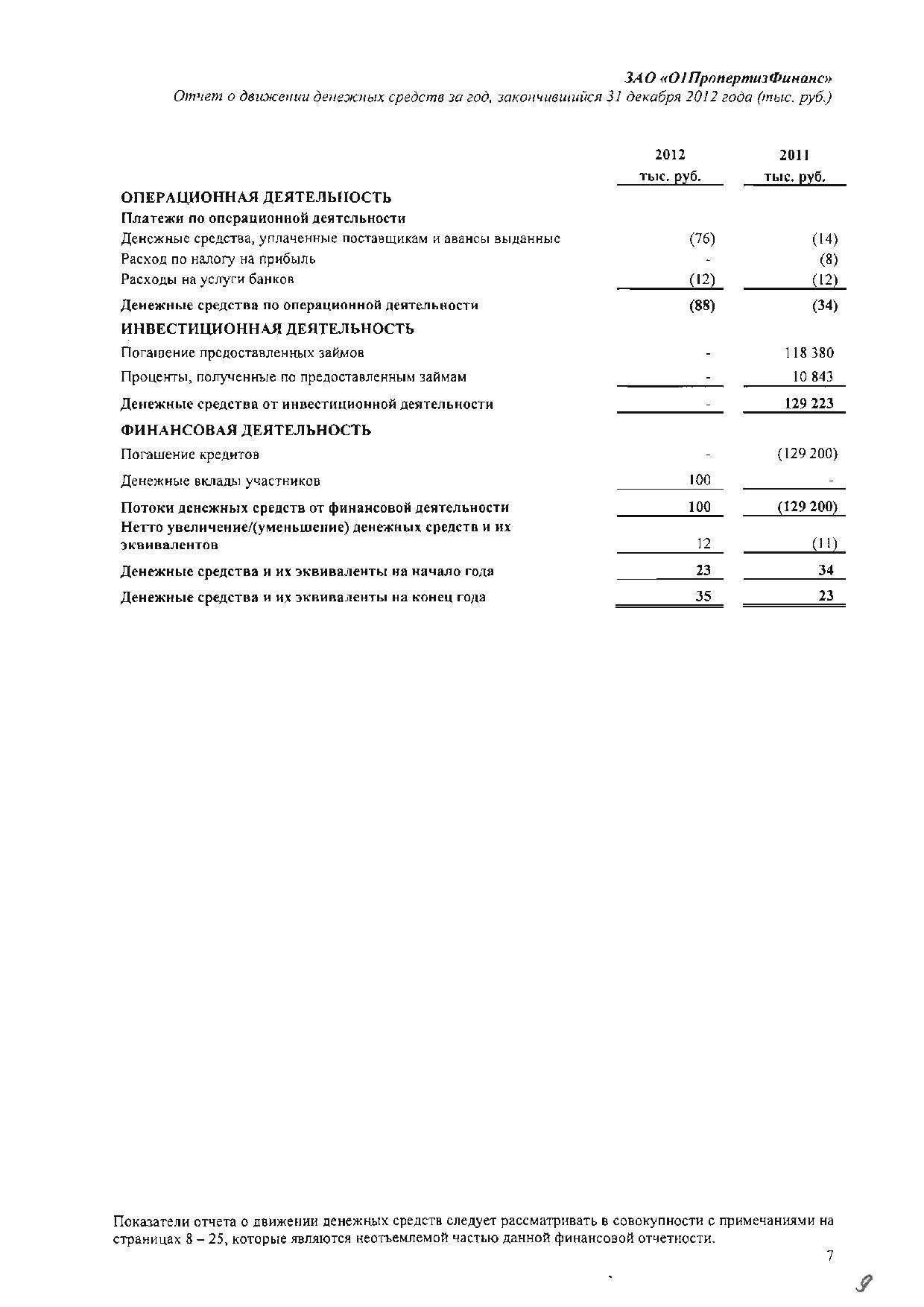 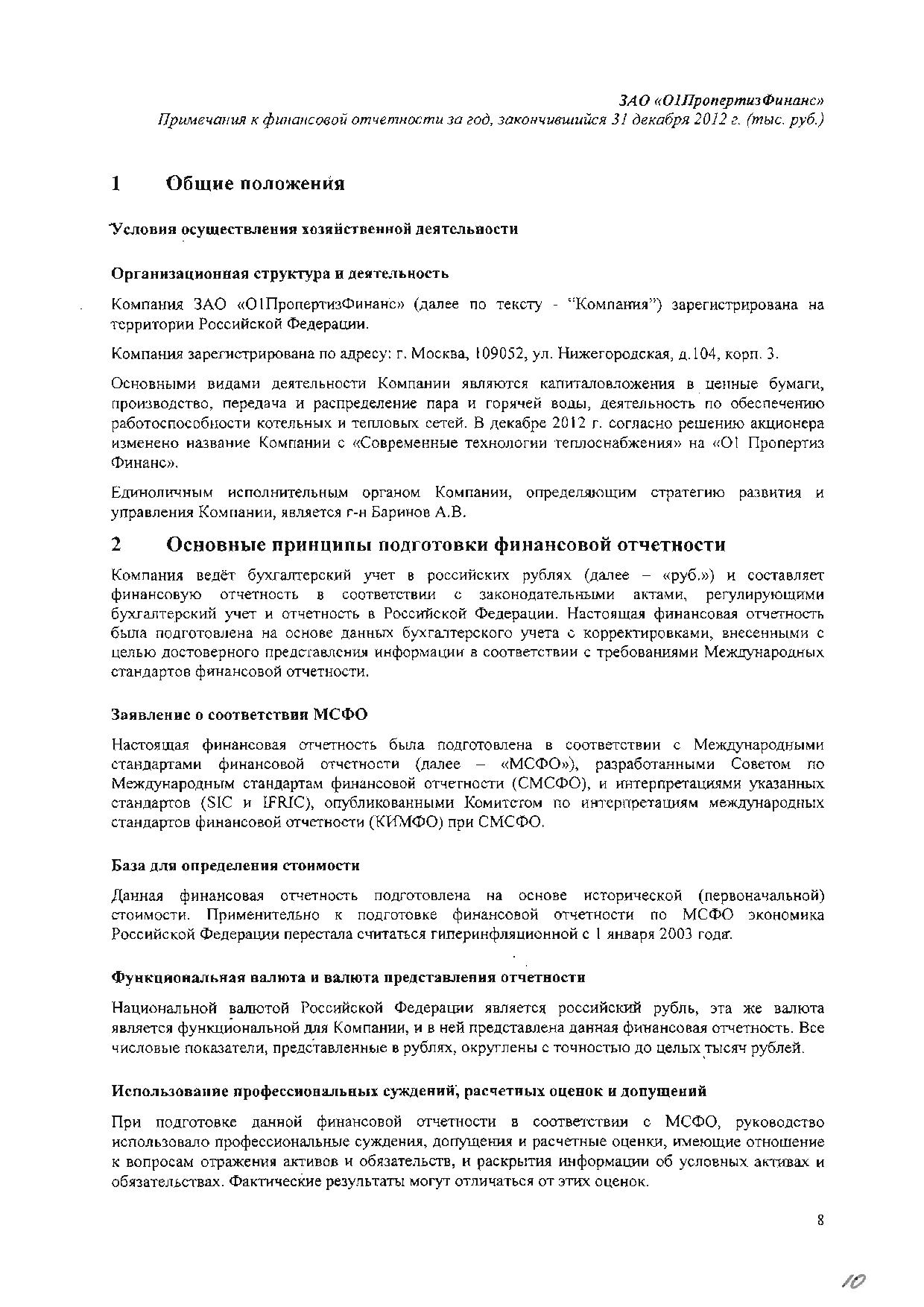 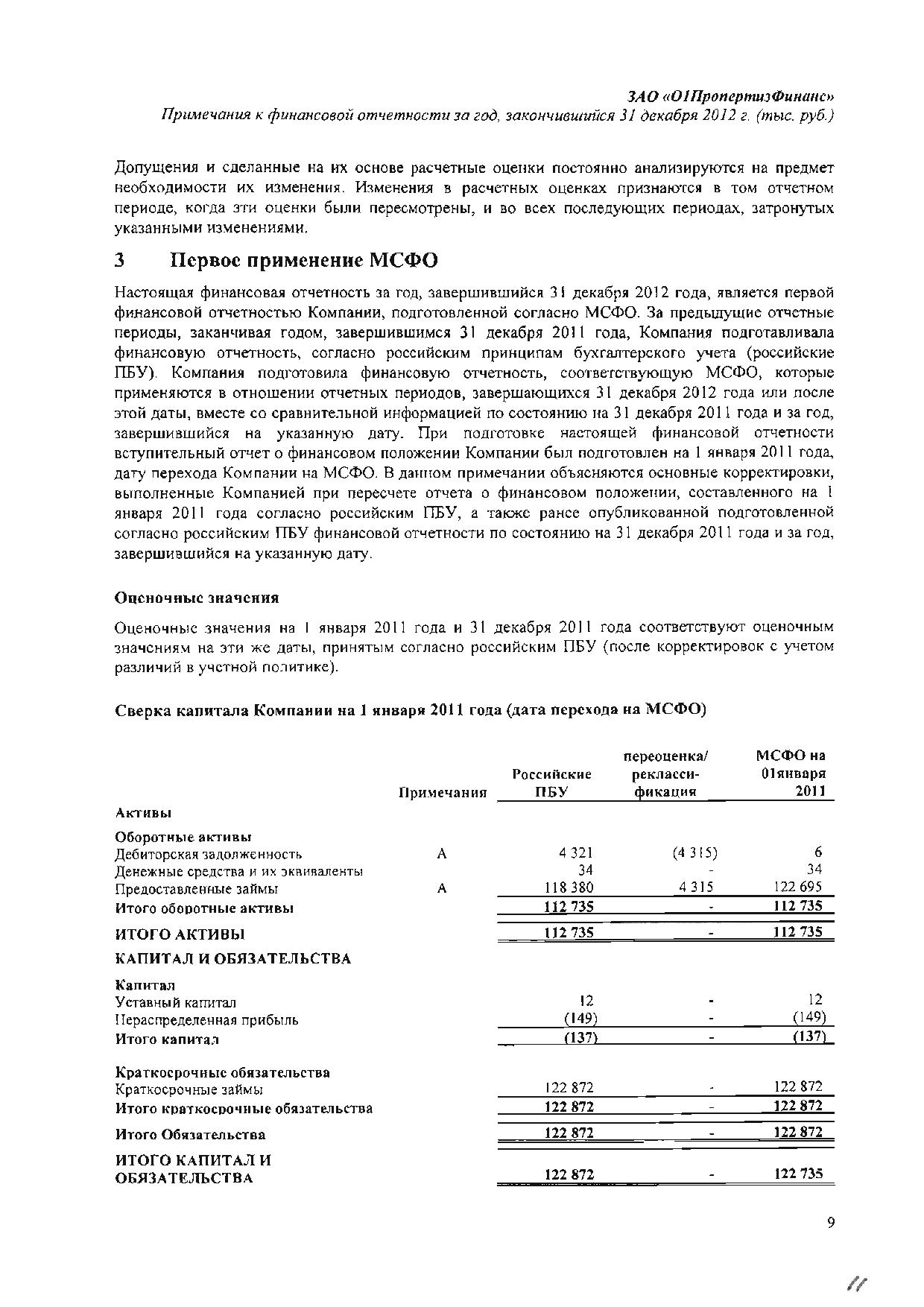 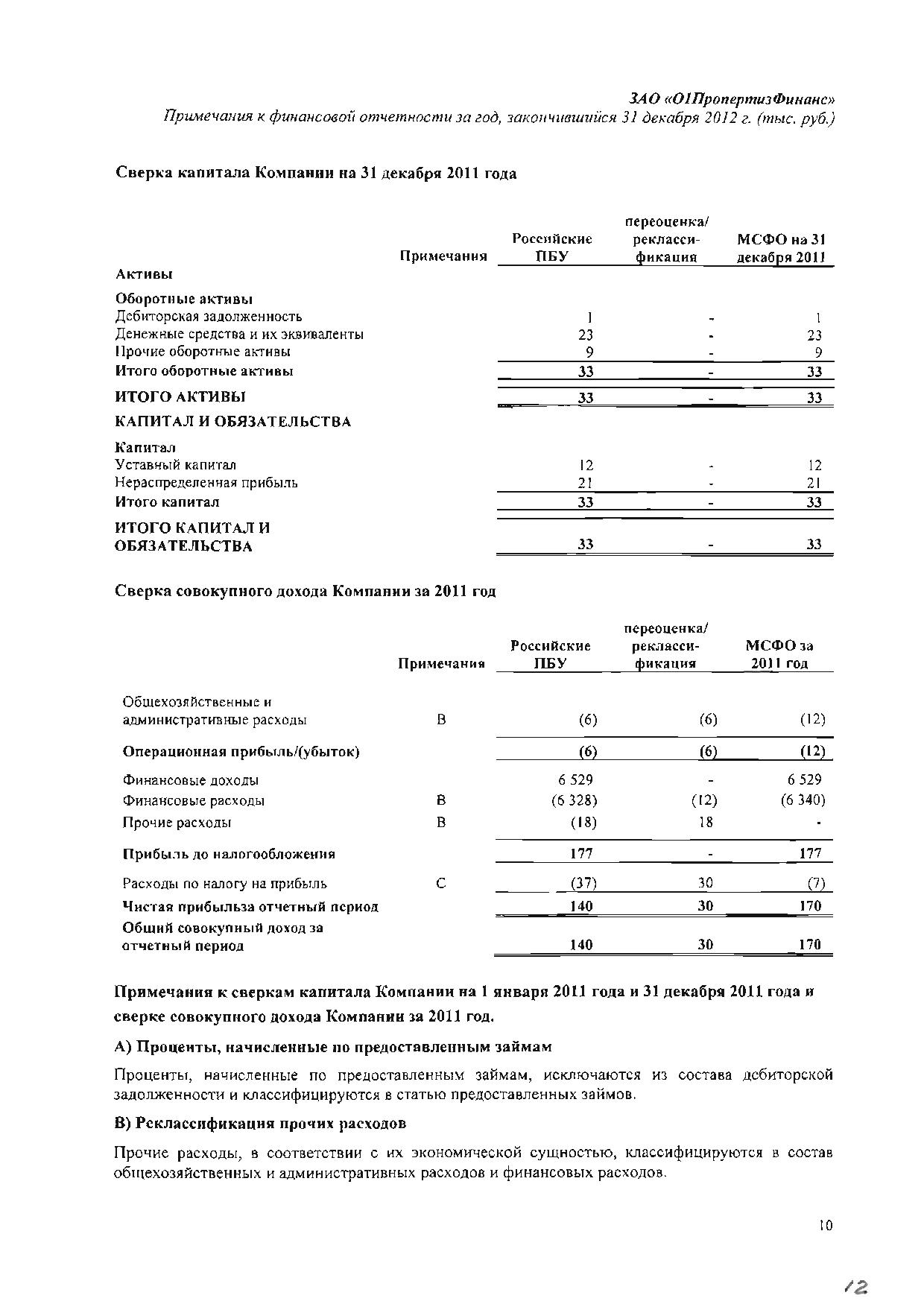 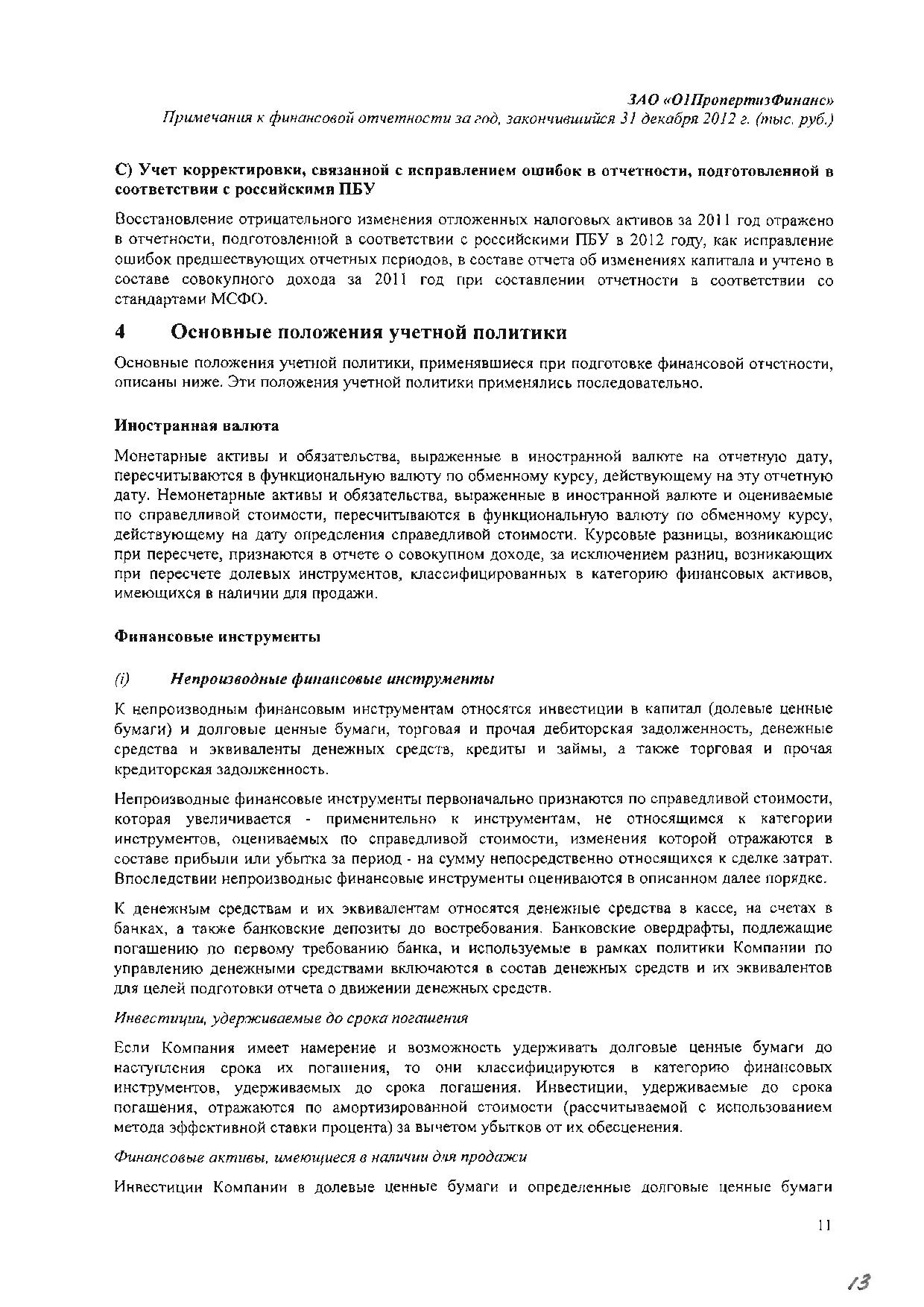 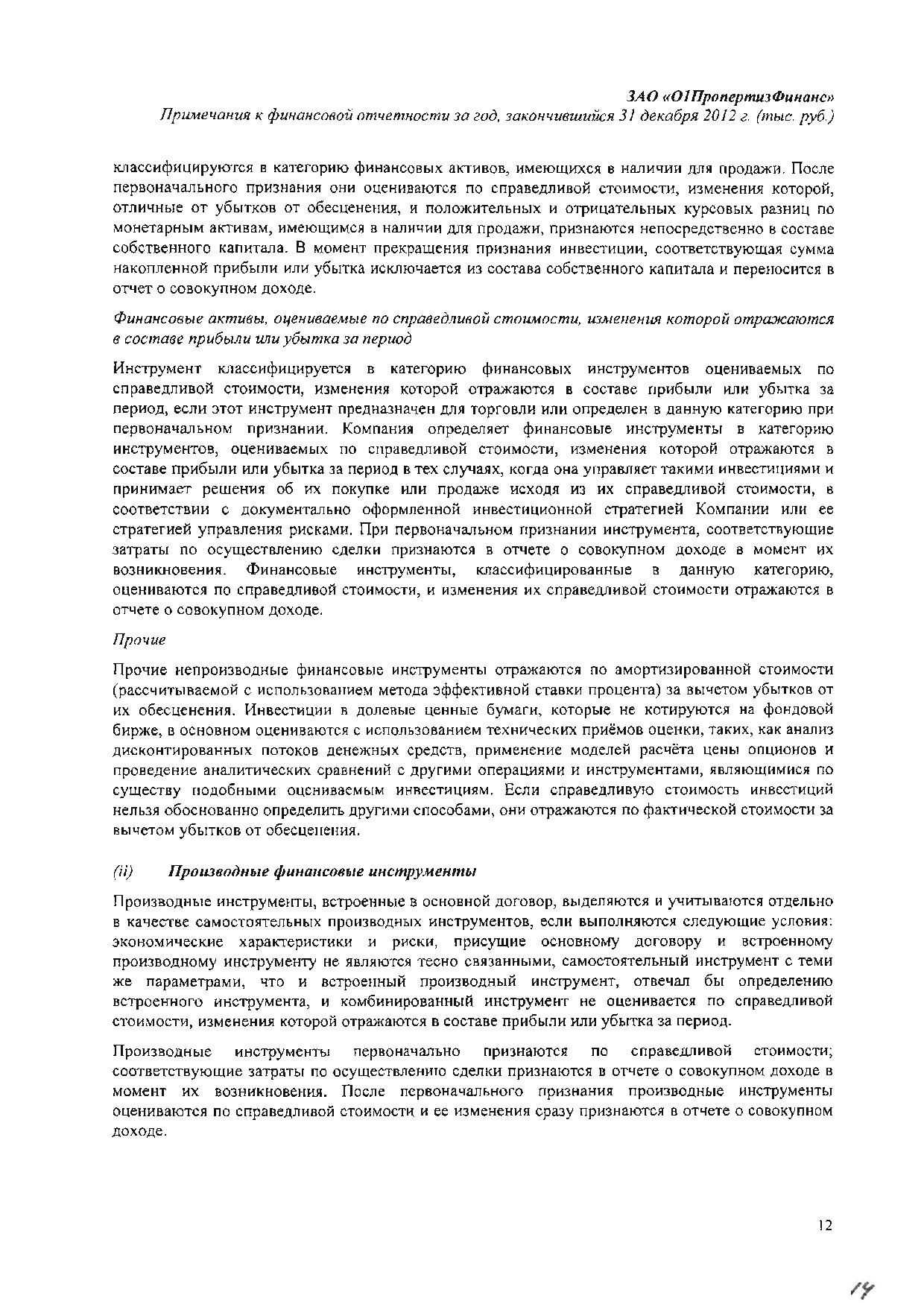 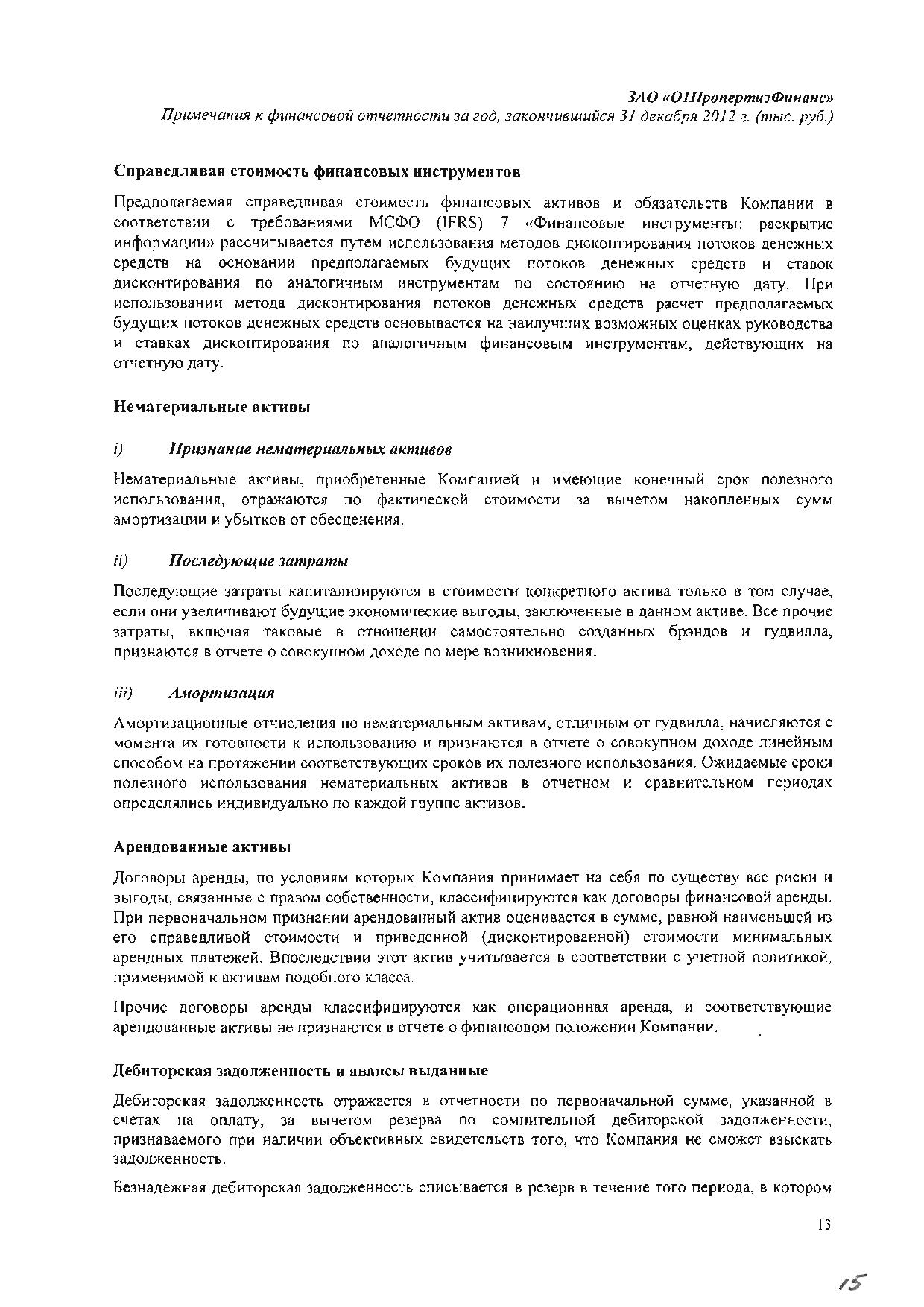 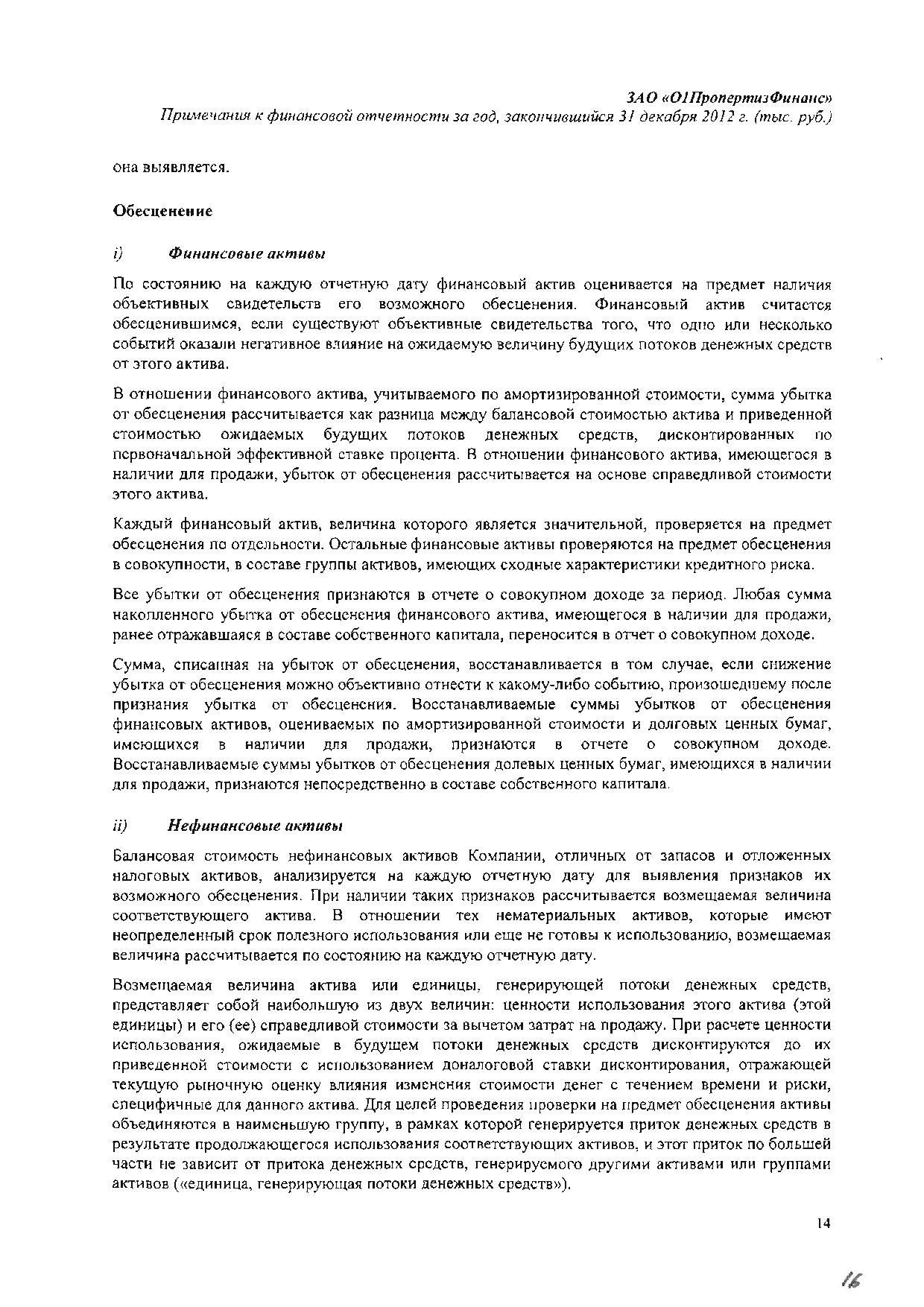 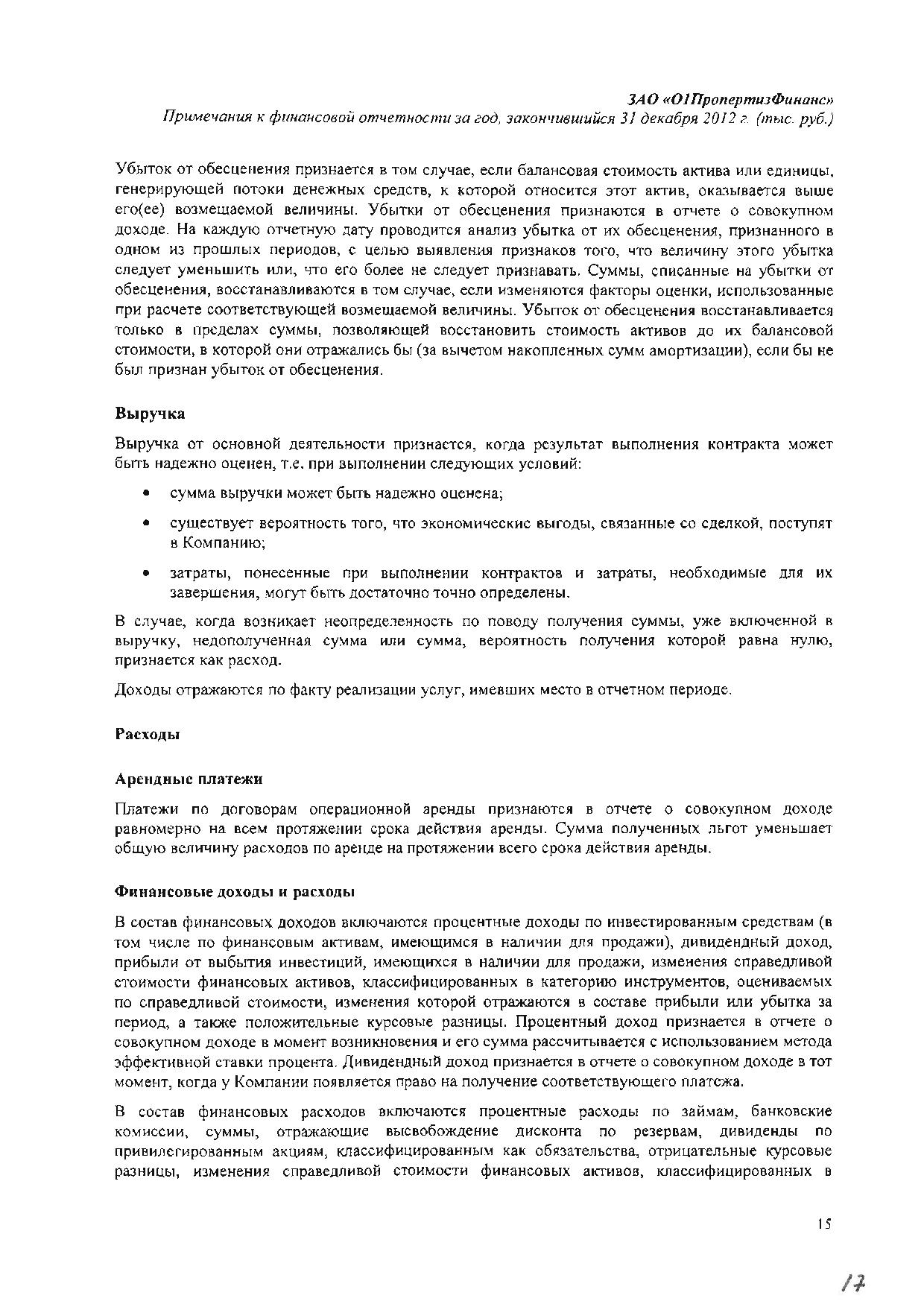 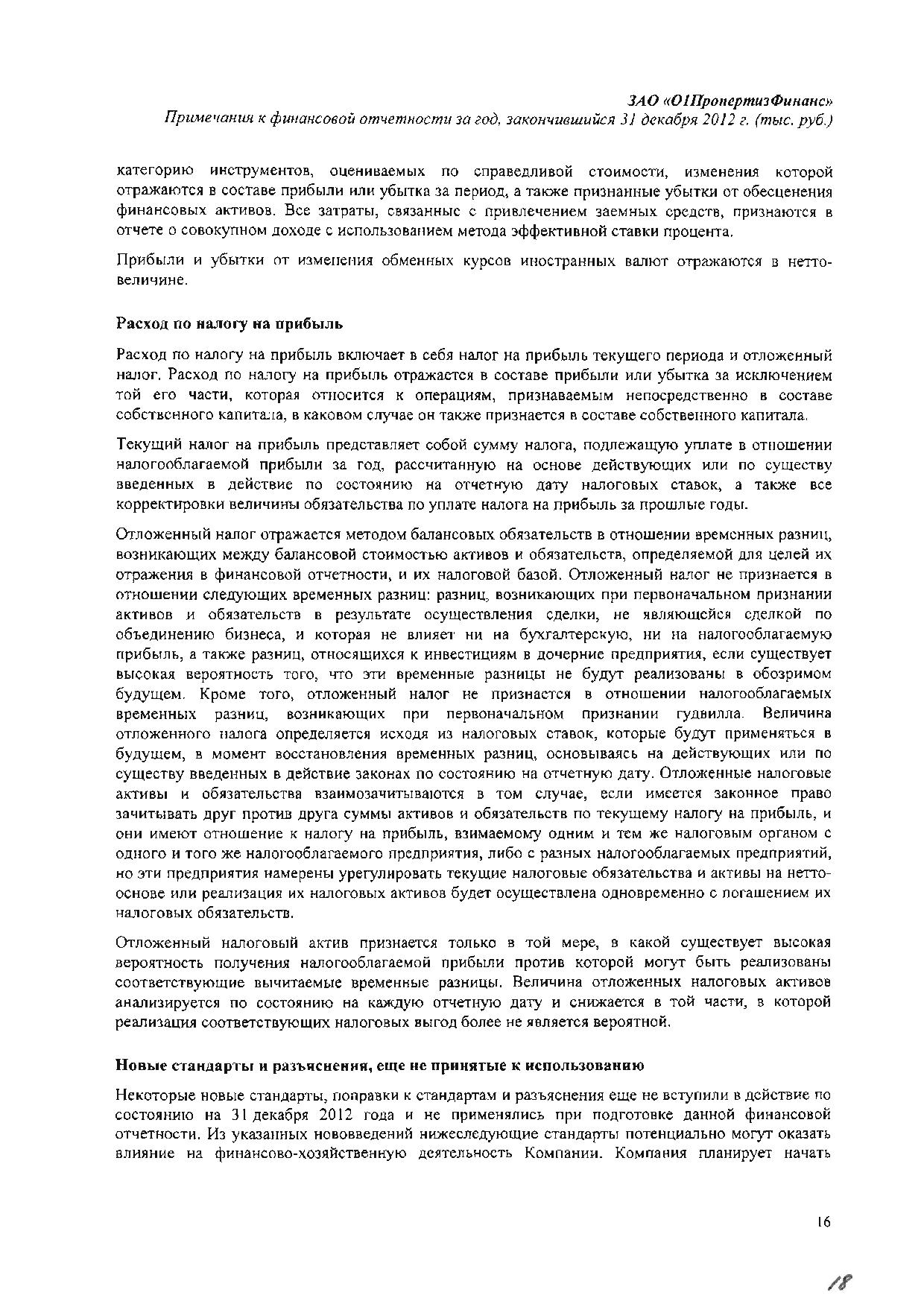 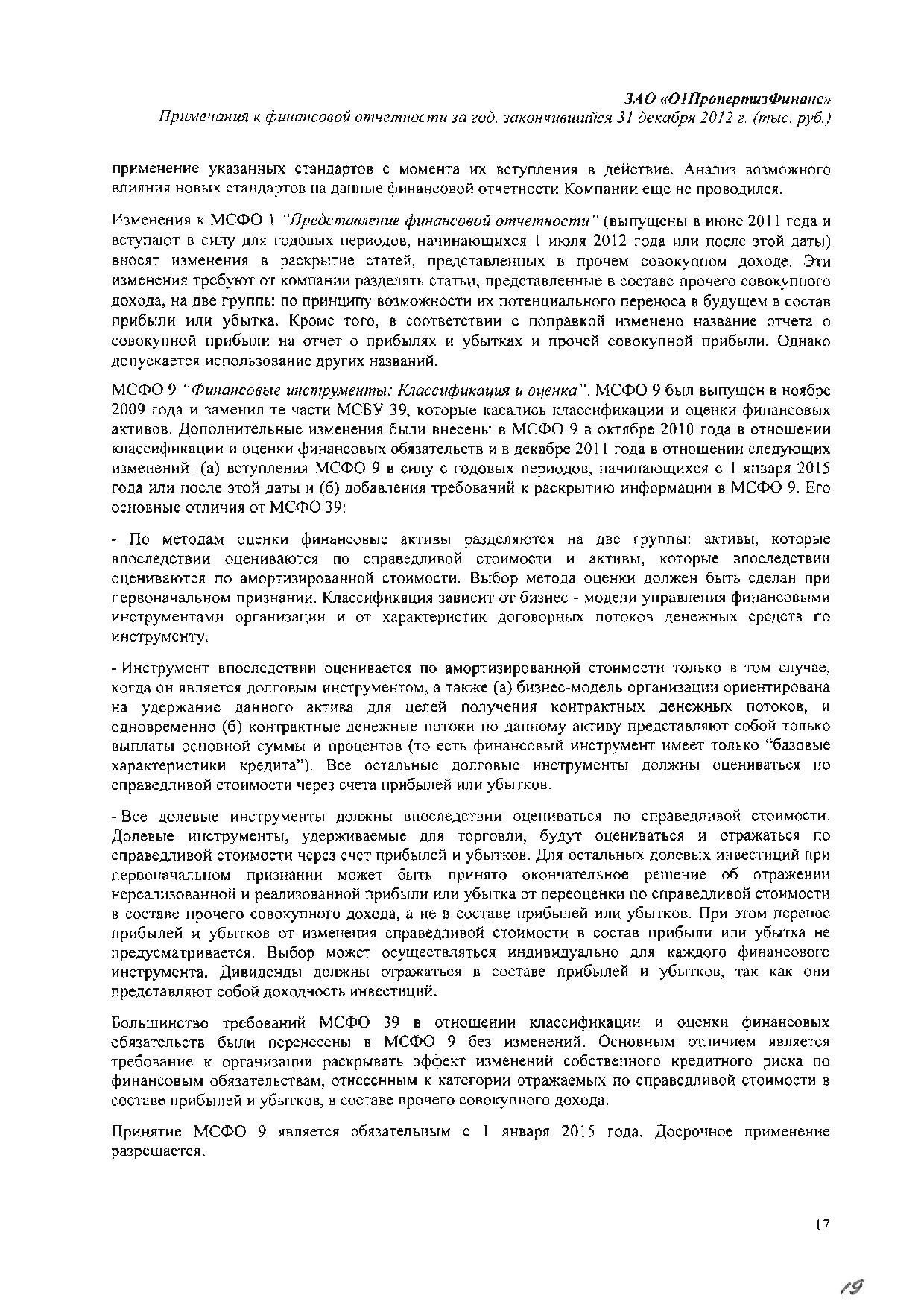 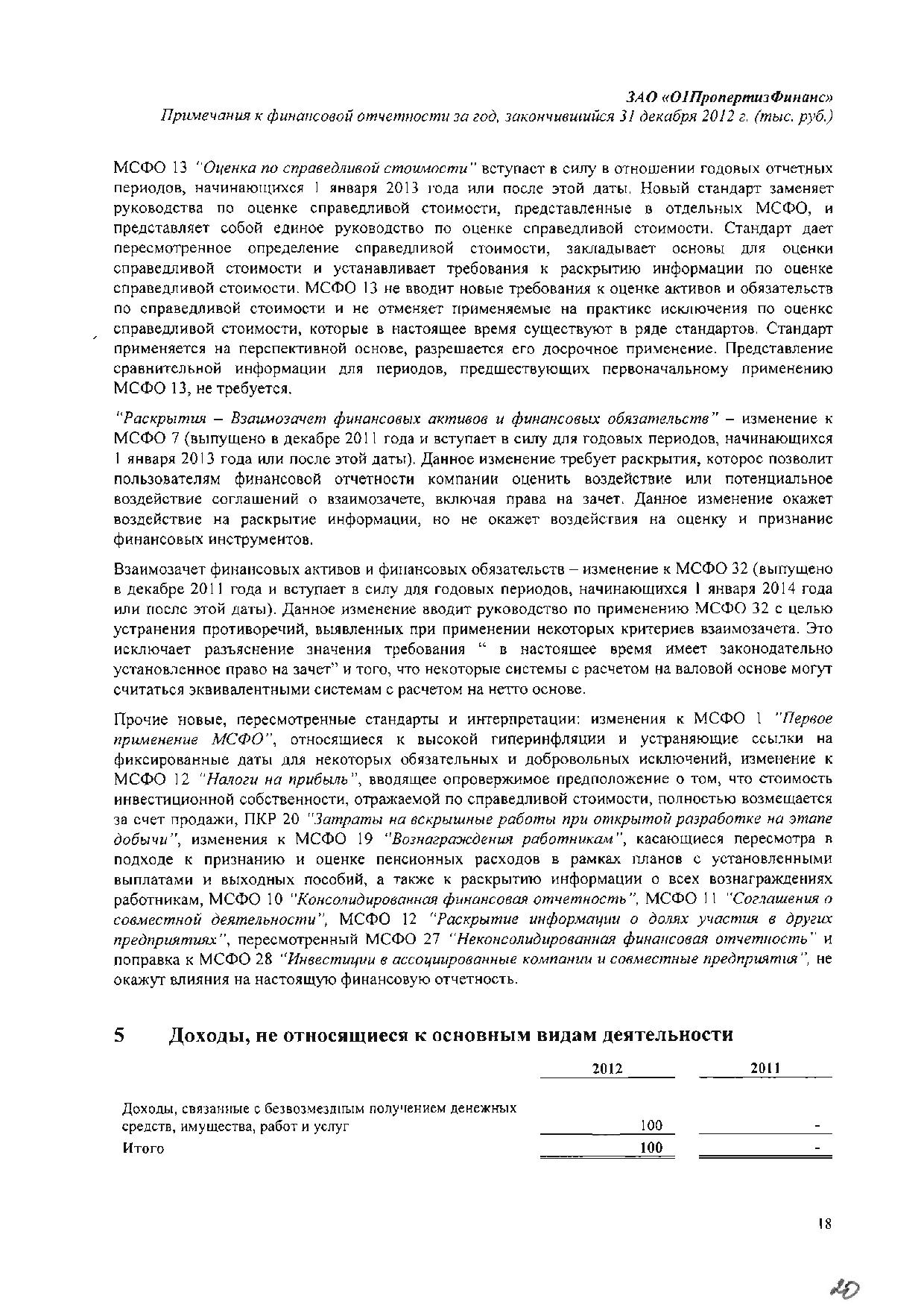 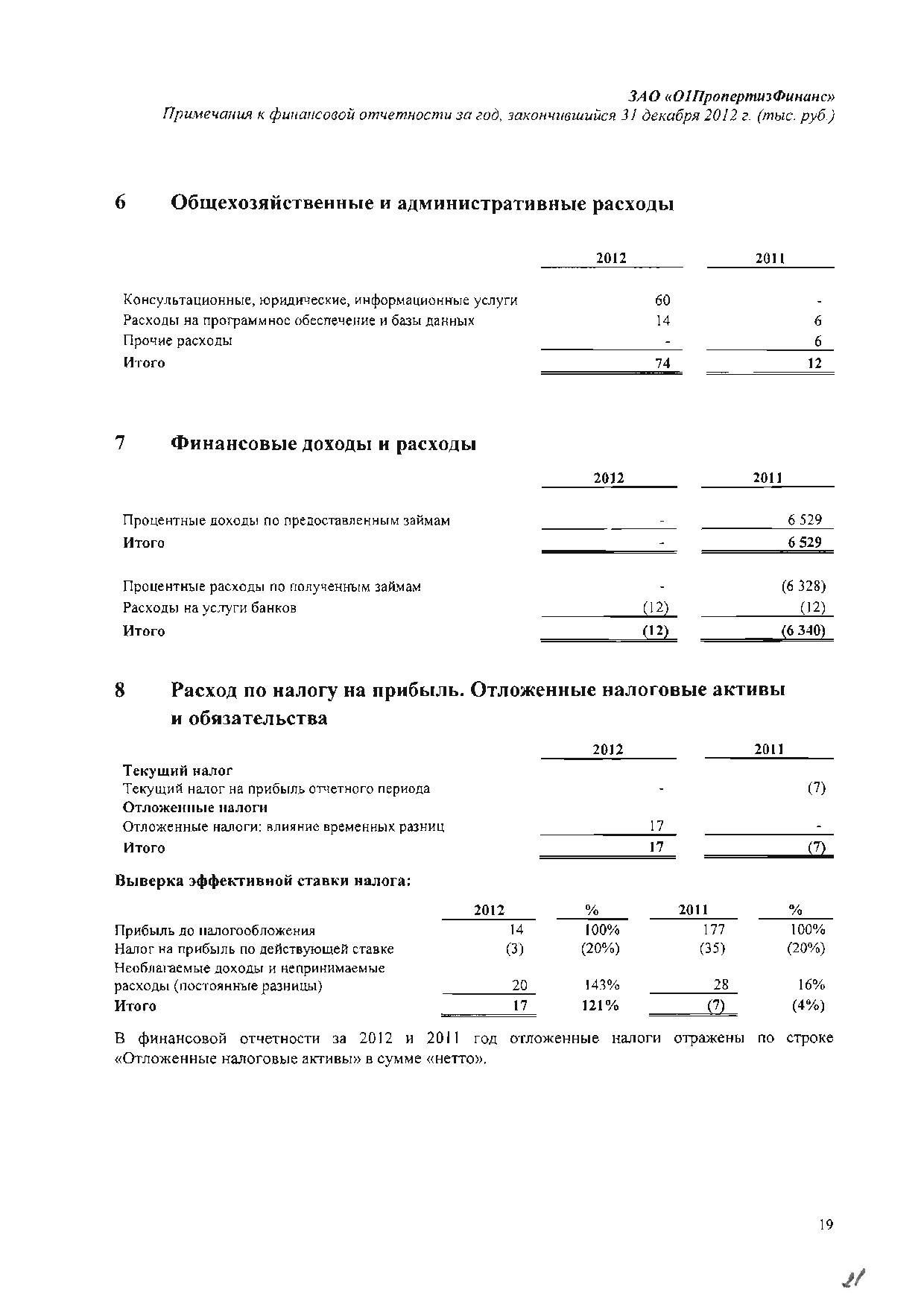 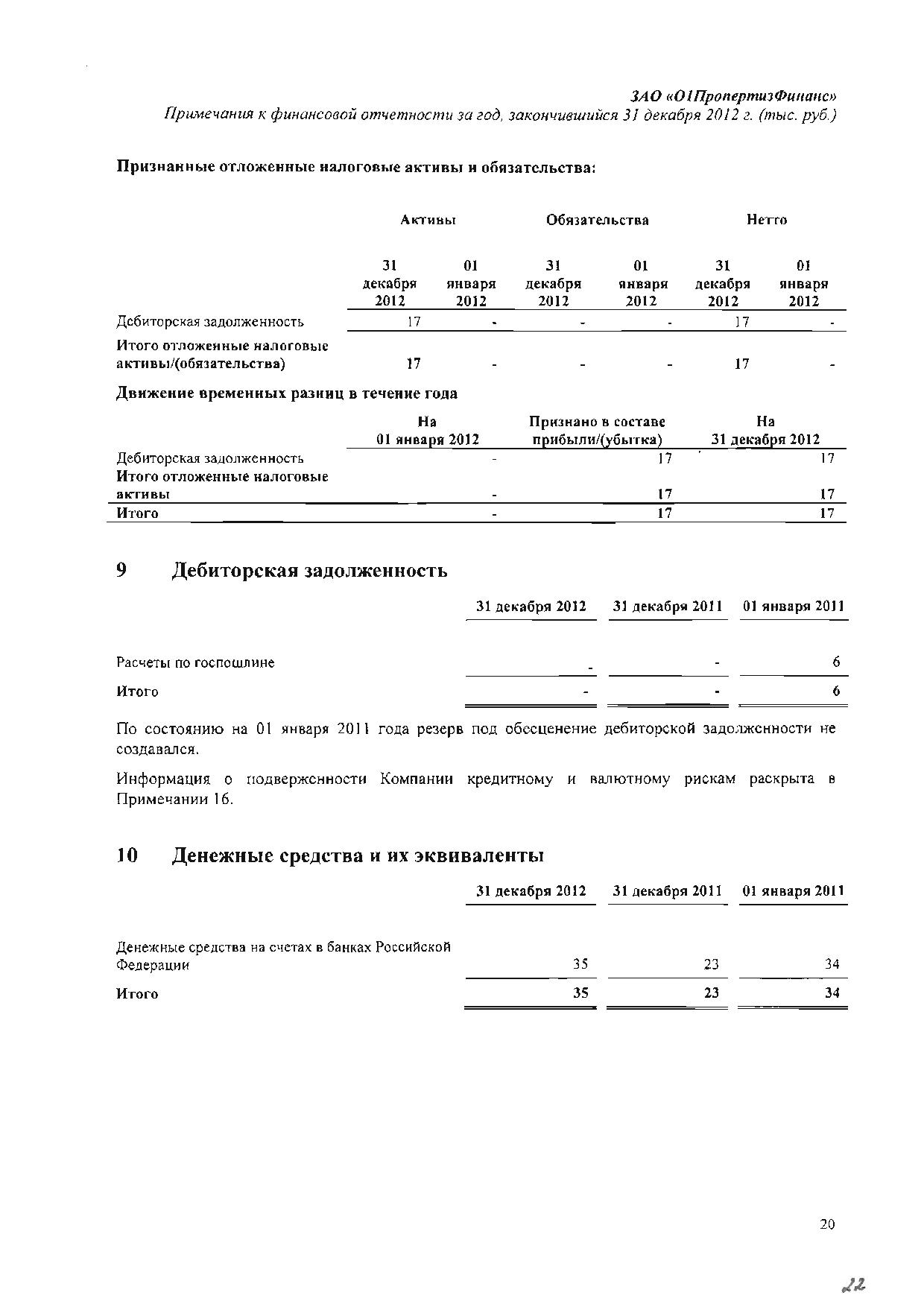 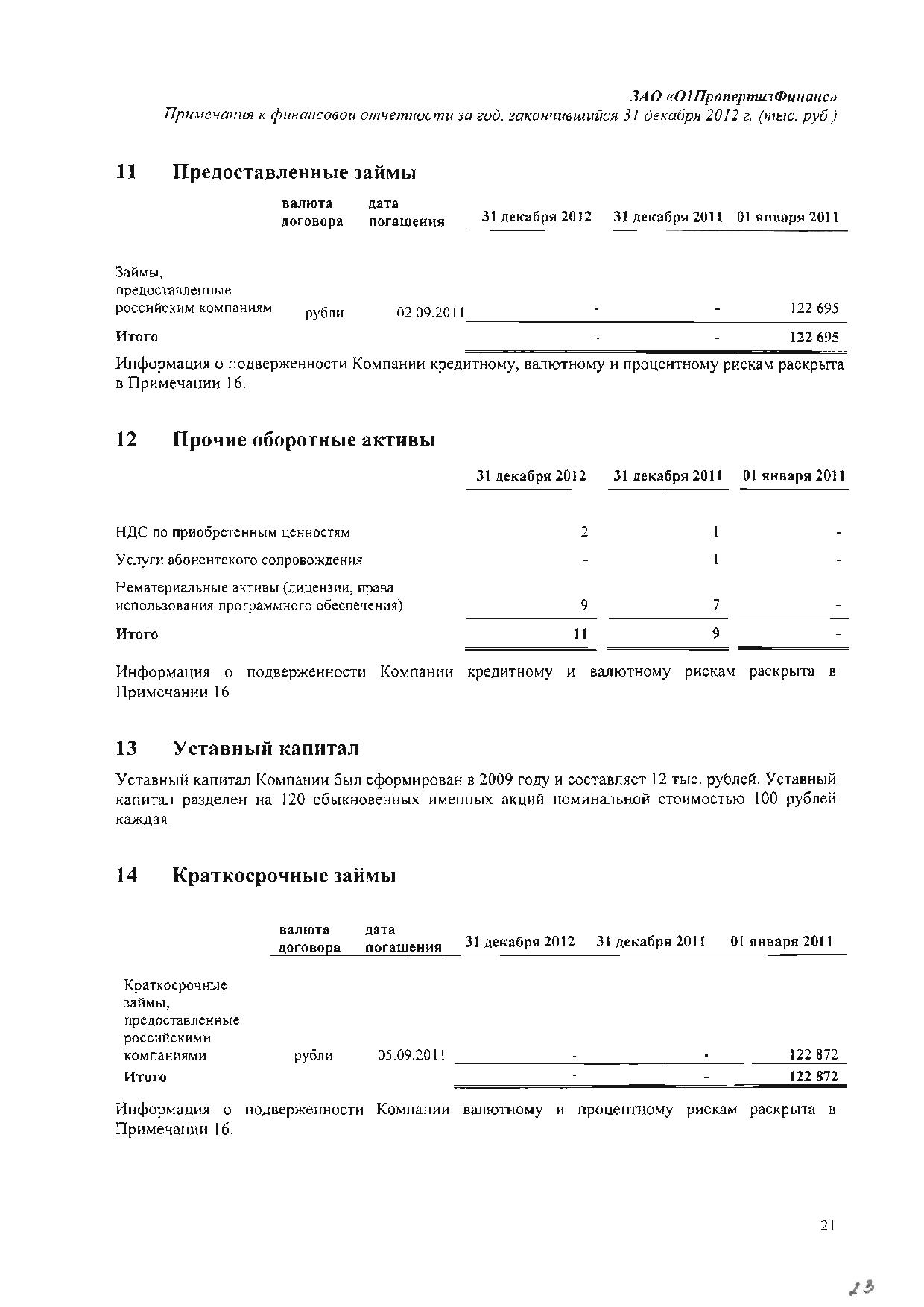 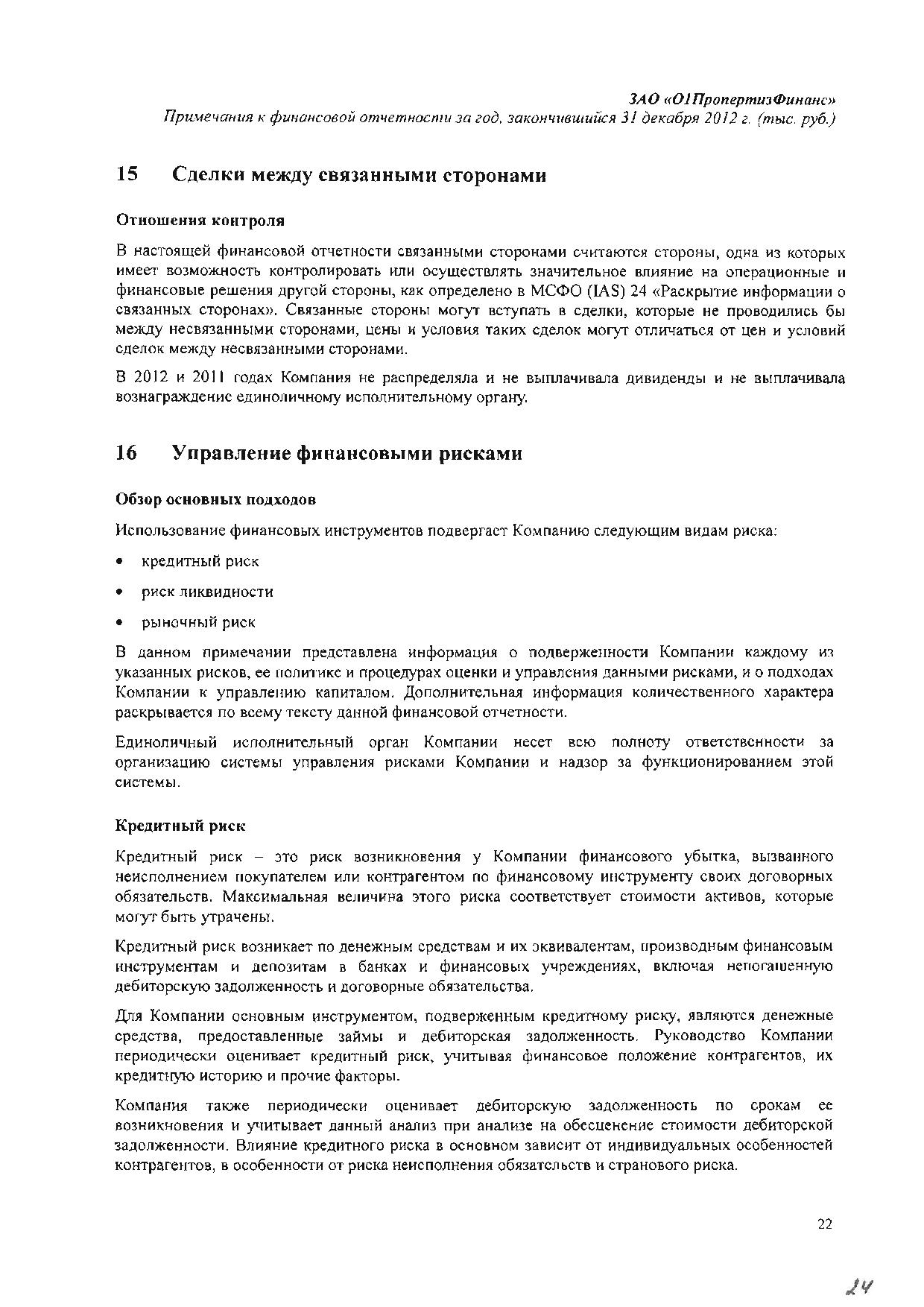 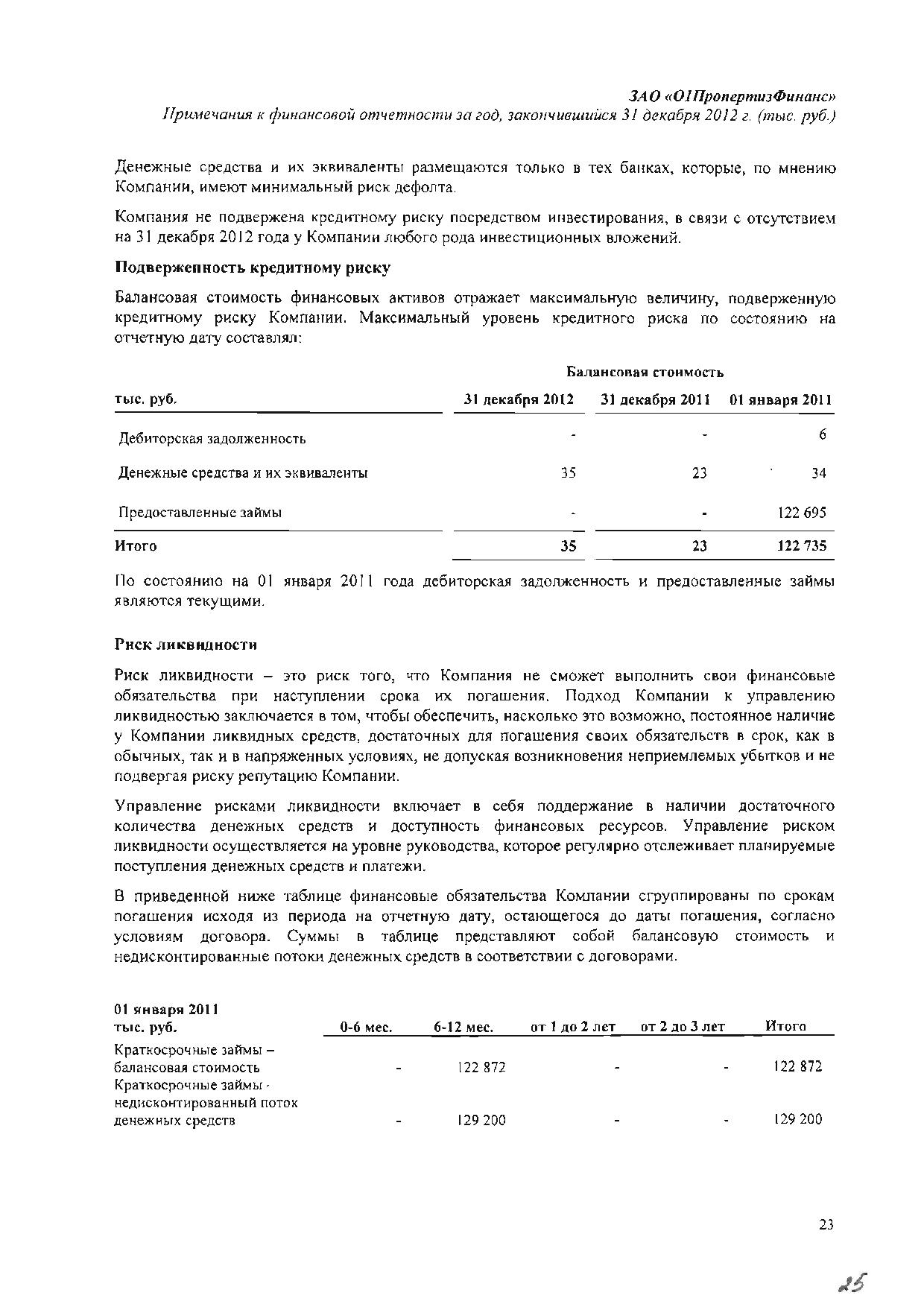 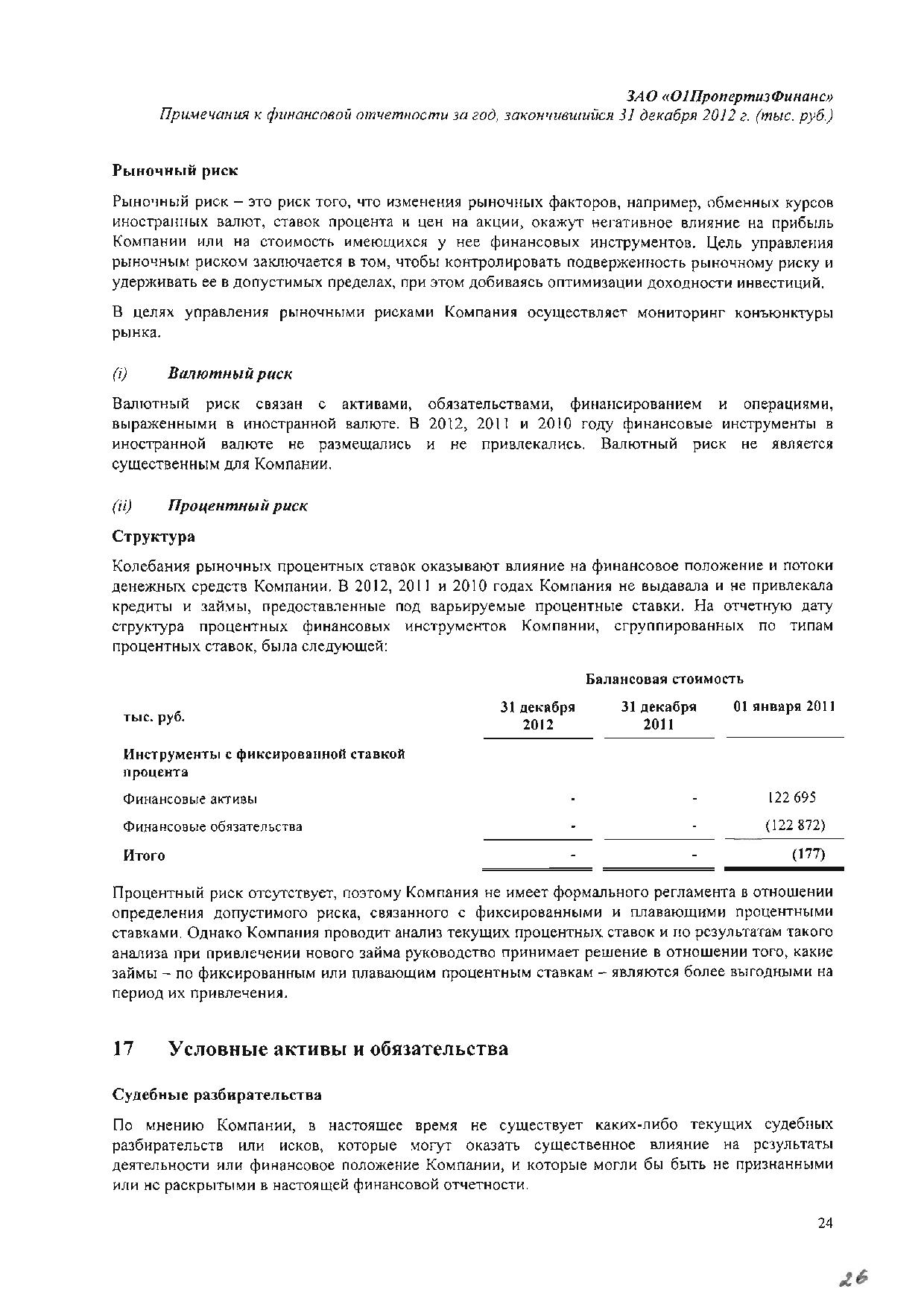 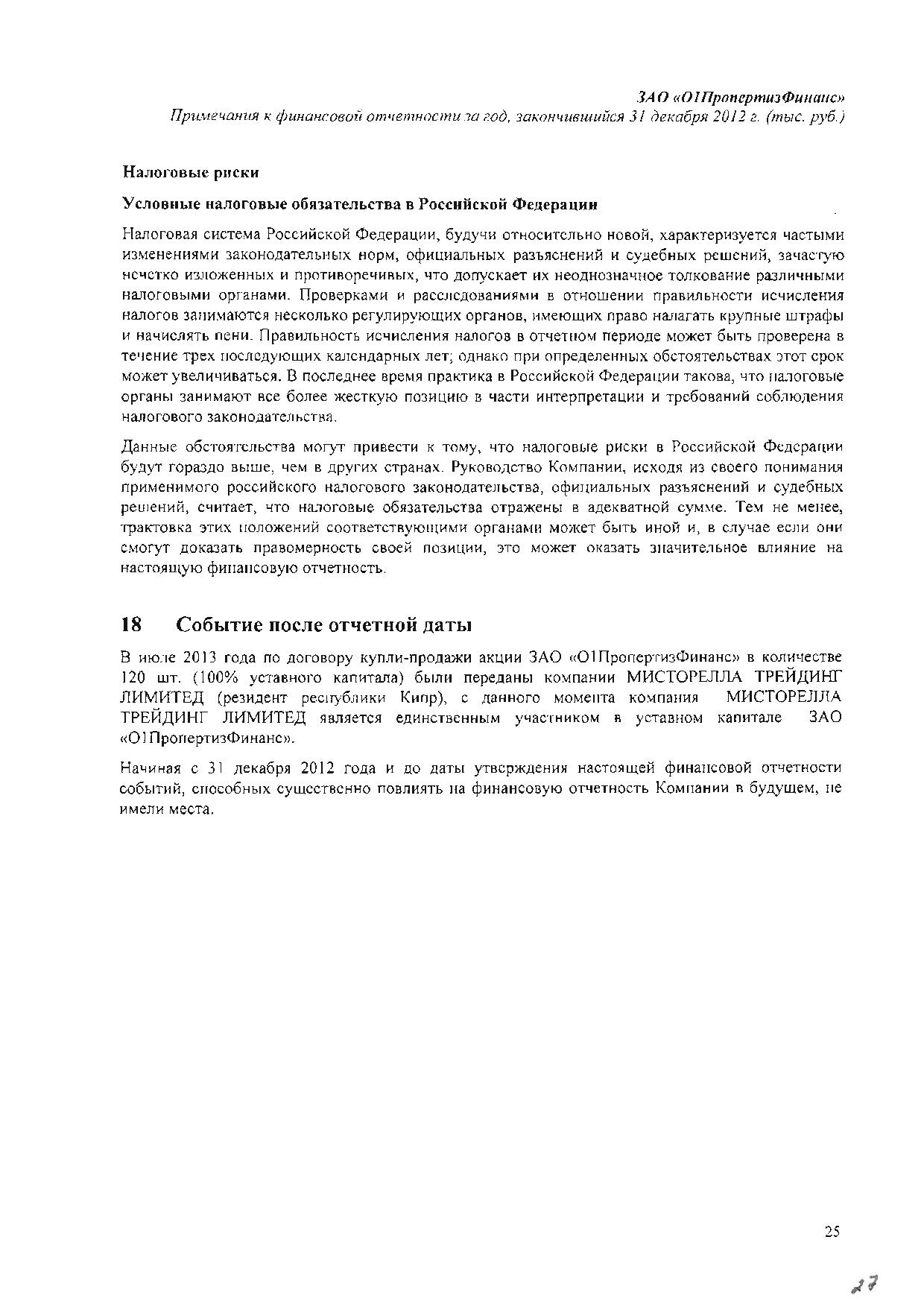 